ΓΕΝΙΚΗ ΕΓΓΡΑΦΗΣ 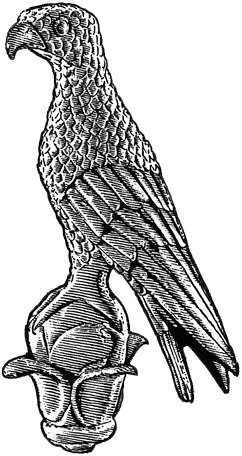 Επώνυμο: …………………………................Όνομα: …………………………….................Πατρώνυμο: ….…………………………….....Μητρώνυμο: ….…………………………….....Κιν. τηλέφωνο:	..…..……………................e-mail:	…………………………..………………...Προςτη Γραμματεία του Παιδαγωγικού Τμήματος Νηπιαγωγών του Πανεπιστημίου Ιωαννίνων Παρακαλώ να με εγγράψετε στο Π.Τ.Ν. ως επιτυχόντα με την ειδική κατηγορία Αλλοδαπών - Αλλογενών           Ιωάννινα, __/__/____                  Ο/Η Αιτών/ούσα   (ονοματεπώνυμο & υπογραφή)